A Record of Success:  The King’s University in Edmonton is a lively, dynamic and nurturing learning environment. King’s learning experience is enhanced by the institution’s strong commitment to community service and faculty research. King’s offers fully accredited three and four-year Bachelor degrees in the arts, humanities, social sciences, natural sciences, and commerce, as well as a two-year Bachelor of Education after-degree. King’s currently serves over 800 students of all ages from a variety of backgrounds from across Canada and abroad, representing a wide variety of nations.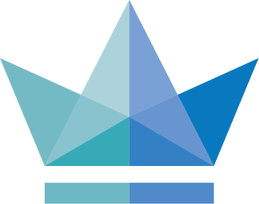 Part-time Sessional Position in BiologyPosition Summary:  Teach BIOL 307: Human Physiology I in the fall term of the 2020-21 academic year. This class meets Tuesday/Thursday from 8:00-9:20 a.m.Course Description:  BIOL 307: An introductory study of human physiology. This course examines the human physiological systems which are the basis of normal body function and homeostasis. Topics include chemical and cellular composition of the body, genetic control, cellular respiration and metabolism, nervous system and sensory physiological function.Academic Qualifications: Minimum of a Master’s degree in Biology with graduate level course work in teaching area; Ph.D. preferred.A condition of employment is assent to the University’s Christian Statement of Faith.Deadline for Application:  When filledTerm:  September 1 – December 31, 2020Dr. Hank Bestman, Vice President AcademicThe King's University 9125 – 50 Street, Edmonton, AB  T6B 2H3Fax: 465-3534E-mail: hank.bestman@kingsu.ca.Visit our web site at www.kingsu.caIn accordance with Canadian immigration regulations, this advertisement is addressed first to Canadian citizens and permanent residents.  The University encourages all qualified candidates, including visible minorities, to apply.Salary:M.A.Lecture:$3,956 - $5,056 (depending on experience)Ph.D.Lecture:$4,616 - $5,496 (depending on experience)